              Муниципальное бюджетное дошкольное         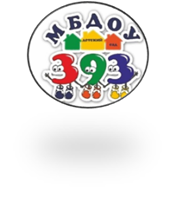       образовательное учреждение – детский сад № 393         Панорама практик «Ранний возраст»«Адаптация детей раннего возраста в конструктивном диалоге участников образовательных отношений»                          РАБОЧАЯ ТЕТРАДЬ                          «Дети-цветы жизни»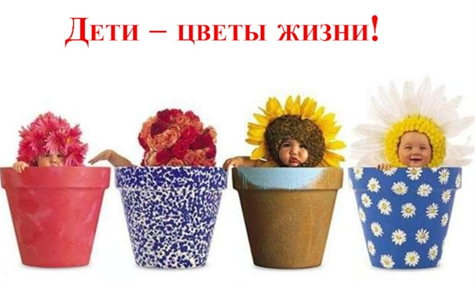 Цель: повысить уровень профессиональных компетенций педагогов в вопросах адаптации детей к условиям ДОУ.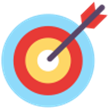 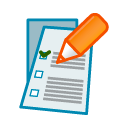 Задачи: - оказать методическую и практическую помощь педагогам групп раннего дошкольного возраста по вопросам адаптации.- представить опыт работы по организации взаимодействия всех участников образовательных отношений в период адаптации детей раннего возраста к условиям ДОУ. 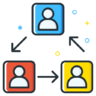 Целевая аудитория:Воспитатели, педагогические работники дошкольных образовательных организаций города Екатеринбурга.   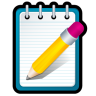 Регламент проведения семинара: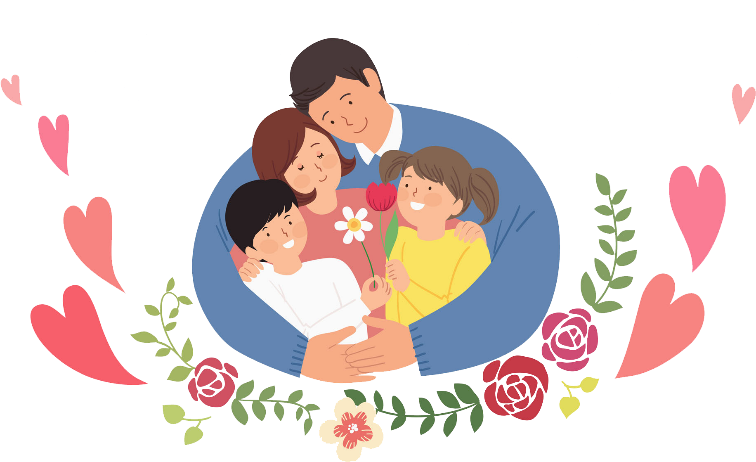 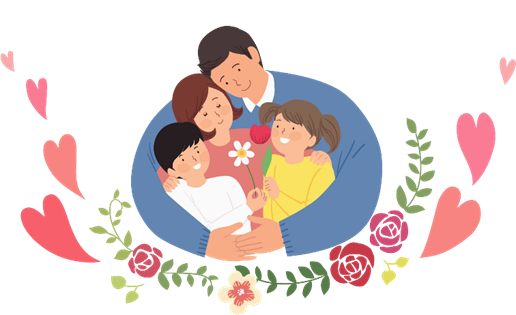                                              ДЛЯ ЗАМЕТОК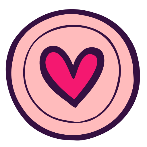 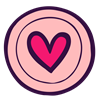 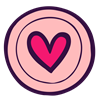 ВремяСодержание Ответственный13.00-13.30Регистрация, встреча участников семинара13.30-13.35Приветственное слово	13.35-13.45 Игра-знакомство "Поиск сокровищ"13.45-14.00Интерактивная игра по взаимодействию с семьей в период адаптации к условиям детского сада «Кто хочет стать партнером»14.00-14.15Творческая мастерская «Дети-цветы жизни»14.15-14.25Презентация работ14.25-14.30Рефлексия Прием «Эмоциональный якорь»Напишите прилагательное, которое первое пришло вам в голову____________________________________________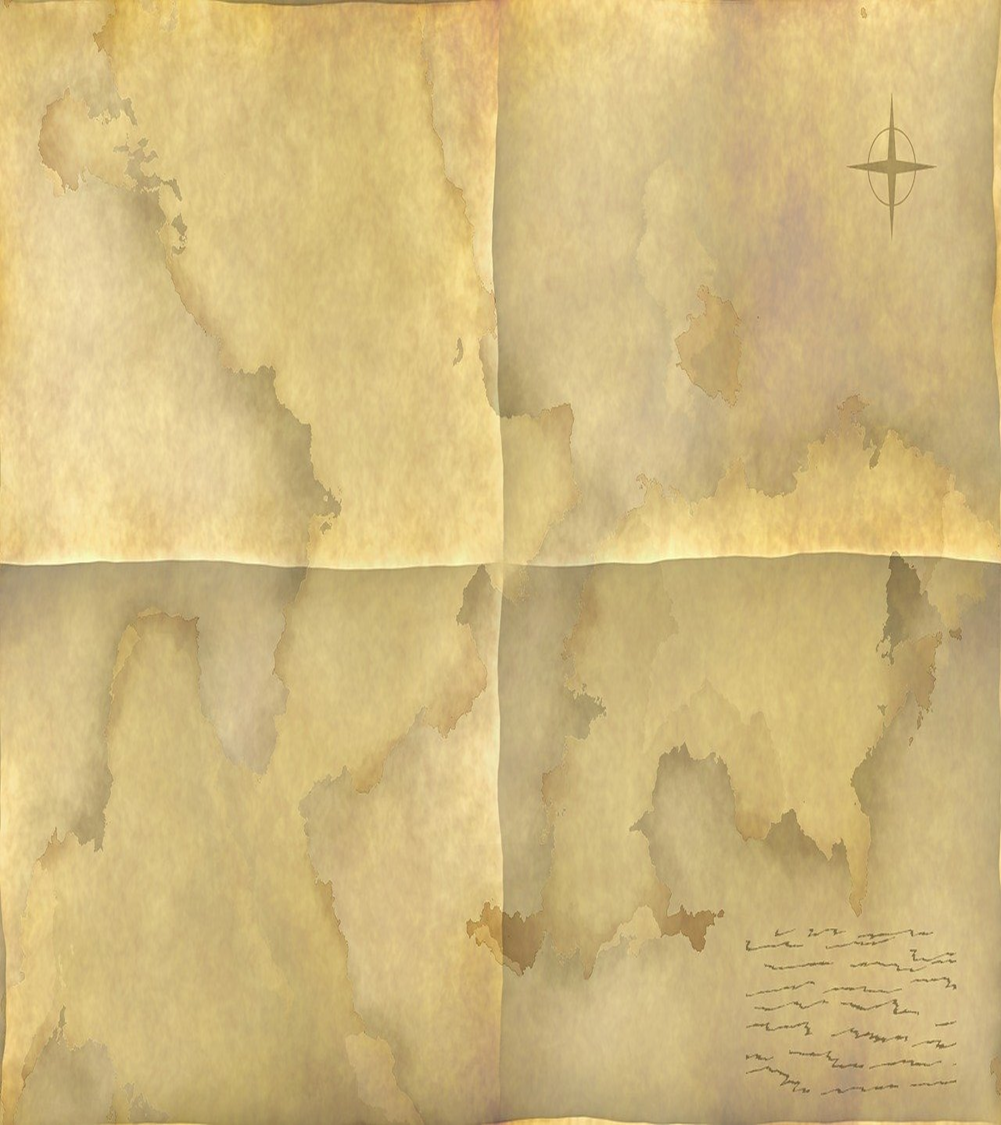 Игра-знакомство "Поиск сокровищ".Методика проведения. Участникам предлагаются карточки с перечнем "сокровищ". Нужно найти среди собравшихся соответствующего каждому пункту списка человека. Для этого они должны подходить к разным людям и опрашивать их.         Список "сокровищ" найдите человека-чей день рождения наиболее близок к сегодняшней дате--------------------------------------------------------------------с необычным хобби или увлечением                                  --------------------------------------------------------------------кто живет ближе всех к детскому саду--------------------------------------------------------------------который родился дальше всех от этих мест--------------------------------------------------------------------у которого столько же колец на руках, сколько и у Вас     -------------------------------------------------------у кого такой же цвет глаз как у вас                                        --------------------------------------------------------------------у кого есть дома домашние животные                               -------------------------------------------------------------------у кого один ребенок                                                                  --------------------------------------------------------------------кто любит кофе                                                                       -------------------------------------------------------------------                                                                       -кто умеет играть на музыкальных                                        ------------------------------------------------------------------- -который любит сладкое                                                        --------------------------------------------------------------------того, кто любит рыбалку                                           _----------------------------------------------------------------_-у кого есть часы на руке                                            -----------------------------------------------------------------у кого самый маленький размер обуви-----------------------------------------------------------------того, кто любит что-то коллекционировать_----------------------------------------------------------------_-того, кто любит заниматься рукоделием (шить, вышивать, вязать…)-того, кто любит петь----------------------------------------------------------------Прием «Перфокарта»Общение ________с _________ воспитанников всегда было и остается актуальным вопросом для детских садов. Один из аспектов этого вопроса – поиск действенных путей _________, в равной степени необходимого как педагогам, так и родителям. Родителям – для того, чтобы научиться _________ удивительный мир детства и собственного ребенка, педагогам, чтобы эффективнее оказывать в этом _________родителям. Только_________педагогии и родители могут лучше узнать _________, а узнав, направить общие усилия на его развитие.                                   Найдите зашифрованные слова                                   Найдите зашифрованные словаПКФАВМЕСТЕСГОАИЬЮБПСИДЕПМСДПУКДАМАМОООРАЗВИТИЕЬНЩТБРИРАОЛЦЯИЬРЕТГЕЛГМЧАМВУКНРБОПНЖЦААДЛЕАЕГНЕОИТЦНМРОНИСНВИЬИИИЬДКДЖИЛРПЯЧФЕЩАФОЕПОМВЕПЕДАГОГОВКХСАУНЧЗОВСЬЕРТРАЗВИТИЕСЦИВАСДРАЙВИОНМАРОДИТЕЛЯМИИнтерактивная игра по взаимодействию с семьей в период адаптации к условиям детского сада «Кто хочет стать партнером»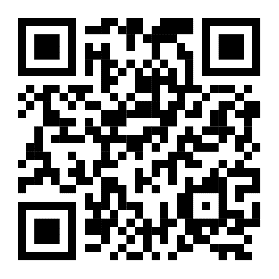 Творческая работа «Дети-цветы жизни»Дети – цветы жизни. И они – наше отражение, отражение того, что мы в них вкладываем.    Только сообща, все вместе, мы преодолеем все трудности в воспитании и обучении детей.Рефлексия «Наше общее дело».